от 01.11.2018г.ПРОТОКОЛПодведения итогов смотра-конкурса на звание «Лучший уполномоченный по охране труда» ОППО АО «АНХК» Нефтегазстройпрофсоюза России за III квартал 2018 года.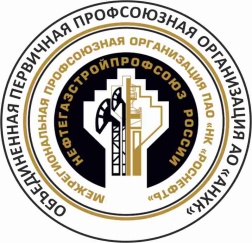 ОБЪЕДИНЕННАЯ ПЕРВИЧНАЯ ПРОФСОЮЗНАЯ ОРГАНИЗАЦИЯ АКЦИОНЕРНОГО ОБЩЕСТВА «АНГАРСКАЯ НЕФТЕХИМИЧЕСКАЯ КОМПАНИЯ»ОБЩЕРОССИЙСКОГО ПРОФЕССИОНАЛЬНОГО СОЮЗА РАБОТНИКОВ НЕФТЯНОЙ, ГАЗОВОЙ ОТРАСЛЕЙ ПРОМЫШЛЕННОСТИ И СТРОИТЕЛЬСТВА №Ф.И.ОЗавод,цехПоказатели работы лучших уполномоченных по ОТ профсоюзаПоказатели работы лучших уполномоченных по ОТ профсоюзаПоказатели работы лучших уполномоченных по ОТ профсоюзаПоказатели работы лучших уполномоченных по ОТ профсоюза№Ф.И.ОЗавод,цехКоличество баллов по оформленным представлениям (кол-во х 5 =б)Количество баллов по поданным предложениям в представлениях (кол-во  =б)Сумма балловИтоговое место12345671Антохина ЕленаЮрьевнаПНХ90196+19648212Зайцев Виктор АлексеевичБГЭ100120+12034023Темнова Елена АнатольевнаВСМЗ7595+9526524Шаура МаксимПетровичБГЭ90108+5725535Болотов Дмитрий АлександровичБГЭ7511519036Степанов Евгений НиколаевичУТ6549+4916337Исаев Александр ЛеонидовичПНХ1557+5712948Романовский Андрей АлександровичНПП2555+4512549Боровков Игорь АлександровичБГЭ3032+1577410Замалеев Евгений АнатольевичУТ401858411Зацепин Алексей АнатольевичПМ153247412Амосова АннаОлеговнаИЦ-УКК154+4231213Быстров Виталий НиколаевичНПП108181314Соловьёв Алексей АлександровичНПП104+3171415Сергеева Людмила ГеоргиевнаИЦ-УКК106161516Щербаченко Мария СергеевнаИЦ-УКК52716